Акценатски систем српског књижевног језикаАкценат речи је нарочито истицање јачине и висине једног слога у речи.

Акценатски систем стандардног српског језика чине четири акцента (краткосилазни, дугосилазни, краткоузлазни и дугоузлазни) и послеакценатска дужина.

Разликују се квалитет (тонска линија – узлазни и силазни), квантитет (дужина трајања – кратки и дуги) и интензитет (јачину).

Основна правила акцентовања речи у српском књижевном језику су следећа:
1) на једносложним речима могу стајати само силазни акценти: зуб, лист, брат, врт;
2) на првом слогу вишесложних речи могу стајати сва четири акцента: сунце, месец, сељак, радити;
3) на унутрашњем слогу вишесложних речи могу стајати само узлазни акценти: развеселити, капетан, тетива, генерација;
4) на последњем слогу никада не може стајати акценат.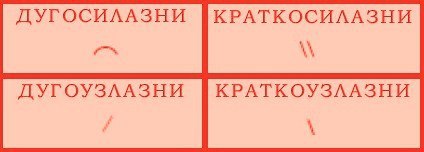 